2014基地開發的樹木保護國際研討會Tree Protection in Site Development臺灣目前的大型基地開發案，很少在規劃初期就完整考慮現地的樹木如何處理。經常是將幾棵認為較有價值的大樹先移至它處，等建築體完成後再移回來。其它的樹就直接砍除，重新種新樹。所以常見原本已是樹木扶疏、綠葉成蔭的基地，被開發成水泥叢林，或鋼構怪物，把原來基地的樣貌完全改變！ISA國際樹藝協會(International Society of Arboriculture)已成立八十年，是由全世界的樹木技師及樹藝師組成的國際性專業團體，目前有三十二個會員國。有樹藝師、樹木醫執照的會員人數達到25,000人。主要是在各國參與樹保法、樹木保護委員會、都市森林管理、樹木移植、修剪、病蟲害防治、老樹名木的維養工作。本次特別邀請ISA總會的理事長Mark Roberts和執行長Jim Skiera先生來臺樹藝技術指導，利用這個難得的機會，行政院農業委員會林業試驗所決定舉辦「基地開發的樹保研討會」，邀請兩位國際樹木專家分享國際的基地開發中對現有樹木的處理方式，提供臺灣的公部門及開發單位、業界及樹保人士參考。它山之石，或可攻錯，歡迎有興趣的先進，踴躍報名參加！2014基地開發的樹木保護國際研討會主辦單位：行政院農業委員會林業試驗所執行單位：社團法人台灣都市林健康美化協會活動時間：11月20日（星期四）上午9時至下午3時40分活動地點：森林研究大樓12樓國際會議廳(臺北市三元街67號)活動議程：2014基地開發的樹木保護國際研討會報名簡章報名方式：填具以下報名表，並請於103年11月18日前，以傳真（02-87919495）或電子郵件（twas.org.tw@gmail.com）送交報名表予台灣都市林健康美化協會，額滿即停止報名。相關報名問題可電洽02-2792-0388傅以文小姐午餐提供便當，請註明葷食、素食或自理。需申請公務人員終身學習認證時數者，請填報身分證字號。其他注意事項：(一)歡迎各機關、團體及有興趣之民眾參加。(二)研討會全程免費，現場座位有限，敬請預先報名，本活動不開放現場報名。(三)配合推動節能減碳政策，請與會者自行攜帶紙、筆及環保杯具。(四)請與會人員盡量搭乘公共交通運輸工具。會場地圖：(臺北市三元街67號，林試所森林研究大樓12樓國際會議廳)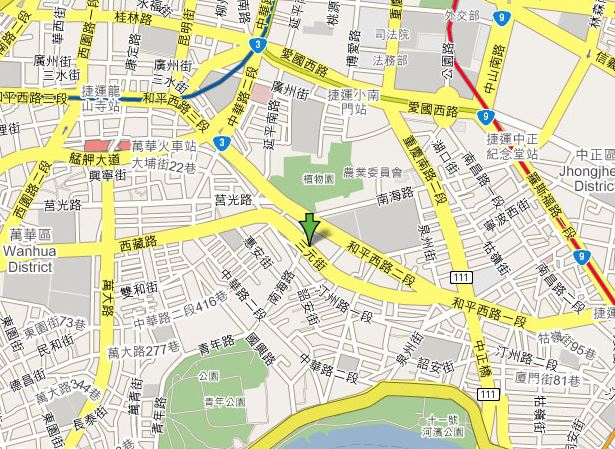 時間議程講師09:00-09:2報到入場09:20-09:30貴賓致詞黃裕星所長09:30-11:00歐美基地開發的樹木保護ISA國際樹藝協會執行長Jim Skiera 認證樹藝師11:00-12:30澳紐基地開發的樹木保護國際樹藝協會理事長Mark Roberts 認證樹藝師12:30-13:30中午休息13:30-15:00國際樹藝師沿革、種類與功能ISA國際樹藝協會執行長Jim Skiera 認證樹藝師15:00-15:10休息時間15:10-15:40綜合討論黃裕星所長及外國講師2014基地開發的樹木保護國際研討會報名表2014基地開發的樹木保護國際研討會報名表2014基地開發的樹木保護國際研討會報名表2014基地開發的樹木保護國際研討會報名表2014基地開發的樹木保護國際研討會報名表姓名單位職稱聯絡電話(含手機)午餐□葷食 □素食 □自理學習時數□需要□不需要身份證字號(不需學習時數者免填)身份證字號(不需學習時數者免填)電子郵件信箱